          The SquirrelWhisky Frisky,  Hippity-hop 
Up he goes, to the treetop! 
Whirly, twirly, round and round, 
Down he scampers, to the ground. 

Where's his supper?  In the shell, 
Snapity, crackity, out it fell.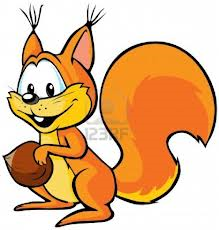 